الجمهورية الجزائرية الديمقراطية الشعبية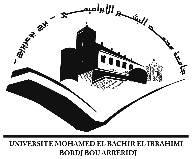 République Algérienne Démocratique et Populaireوزارة التعليم العالي والبحث العلميMinistère de l’Enseignement Supérieur et de la Recherche Scientifiqueجـامعة محمد البشير الإبراهيمي برج بوعريريجUniversité Mohamed El Bachir El Ibrahimi - B.B.A.كلية علوم الطبيعة والحياة وعلوم الارض والكونFaculté des Sciences de la Nature et de la Vie et des Sciences de la Terre et de l’Universقسم ..........................Département des Sciences ………………..Projet d’Initiation à la Recherche(P.I.A.R.)Domaine : Sciences de la Nature et de la VieFilière : Sciences ……………..Spécialité : ………………..ThèmePrésenté par : …………………………………Année universitaire : 2019/2020